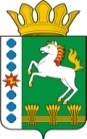 КОНТРОЛЬНО-СЧЕТНЫЙ ОРГАН ШАРЫПОВСКОГО РАЙОНАКрасноярского краяЗаключениена проект муниципальной программы «Развитие культуры Шарыповского района»  на 2014-2016 годы16 октября 2013 год 								№ 13Настоящее экспертное заключение подготовлено Контрольно – счетным органом Шарыповского района на основании ст. 157 Бюджетного  кодекса Российской Федерации, ст. 9 Федерального закона от 07.02.2011 № 6-ФЗ «Об общих принципах организации и деятельности контрольно – счетных органов субъектов Российской Федерации и муниципальных образований», ст. 15 Решения Шарыповского районного Совета депутатов от 20.09.2012 № 31/289р «О внесении изменений и дополнений в Решение Шарыповского районного Совета депутатов от 21.06.2012 № 28/272р «О создании Контрольно – счетного органа Шарыповского района».Представленный на экспертизу проект муниципальной программы «Развитие культуры Шарыповского района» на 2014-2016 годы (далее по тексту Программа) направлен в Контрольно – счетный орган Шарыповского района 16 октября 2013 года. Данный проект был проверен и подготовлено заключение от 07.10.2013 № 6 с выявленными нарушениями. Заключение было направлено разработчику проекта муниципальной программы для доработки и устранения нарушений.При повторной проверке проекта муниципальной программы, выявленные следующие нарушения.Итоговые суммы подпрограммы № 1 «Сохранение культурного наследия»  не идут с суммами по муниципальной программы.На основании выше изложенного Контрольно – счетный орган предлагает разработчику программы внести изменения в подпрограмму № 1 и администрации Шарыповского района   принять проект Программы «Развитие культуры Шарыповского района» на 2014-2016 годы.Аудитор 	Контрольно – счетного органа							    И.В. Шмидт